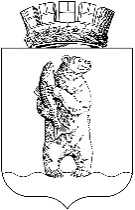 АдминистрациЯгородского округа АнадырьПОСТАНОВЛЕНИЕ От 12.02.2016							      	                                № 89В соответствии с частью 2 статьи 11 Федерального закона от 25 декабря 2008 г. N 273-ФЗ "О противодействии коррупции",ПОСТАНОВЛЯЮ:Утвердить  прилагаемый  Порядок  уведомления  муниципальными  служа-щими Администрации городского округа Анадырь о возникшем конфликте интересов или о возможности его возникновения.2.      Контроль за исполнением настоящего приказа оставляю за собой.И. о. Главы Администрации                                                                           Р.Г. ИванцовУтвержденПостановлением Администрациигородского округа Анадырьот 12.02.2016 № 89ПОРЯДОКуведомления муниципальными служащими Администрации городского округа Анадырь о возникшем конфликте интересов или о возможности его возникновения1. Настоящий Порядок уведомления муниципальными служащими Админист-рации городского округа Анадырь о возникшем конфликте интересов или о возможности его возникновения (далее - Порядок), устанавливает процедуру уведомления о возникшем конфликте интересов или о возможности его возникновения представителя нанимателя о возникновении личной заинтересованности, которая приводит или может привести к конфликту интересов.2. Принятие мер по недопущению любой возможности возникновения конфликта интересов и урегулированию возникшего конфликта интересов является обязанностью муниципального служащего.3. В случае возникновения у муниципального служащего личной заинтересованности, которая приводит или может привести к конфликту интересов, он обязан не позднее рабочего дня, следующего за днем, когда ему стало об этом известно, уведомить об этом представителя нанимателя и своего непосредственного начальника.4. Уведомление о возникшем конфликте интересов или о возможности его возникновения (далее - Уведомление) представляется представителю нанимателя с отметкой об ознакомлении непосредственного руководителя по образцу согласно приложению N 1 к настоящему Порядку.5. Уведомления подлежат обязательной регистрации в день поступления в Журнале регистрации уведомлений о возникшем конфликте интересов или о возможности его возникновения (далее - Журнал), составленному по образцу согласно приложению N 2 к настоящему Порядку.Журнал должен быть прошит и пронумерован в соответствии с установленным порядком. Муниципальному служащему выдается копия Уведомления с отметкой о его регистрации.Приложение  1К Порядку  уведомления  муниципальными  служащими Администрации городского округа Анадырь о возникшемконфликте интересов или о возможности его возникновенияФ.И.О. Работодателя                                  Копия: __________________________________                                          (непосредственному руководителю)                                  от ______________________________________                                                    (Ф.И.О.)                                  _________________________________________                                           (наименование должности                                          с указанием структурного                                    _______________________________________                                    подразделения, телефон)УВЕДОМЛЕНИЕо возникшем конфликте интересов или о возможности его возникновения    В   соответствии   с   частью   2   статьи   11   Федерального   закона"О противодействии коррупции" сообщаю, что:1. ________________________________________________________________________       (описание личной заинтересованности, которая приводит или может                привести к возникновению конфликта интересов)________________________________________________________________________________________________________________________________________________________________________________________________________________________2. ________________________________________________________________________       (описание должностных обязанностей, на исполнение которых может     негативно повлиять либо негативно влияет личная заинтересованность)________________________________________________________________________________________________________________________________________________________________________________________________________________________3. ________________________________________________________________________             (предложения по урегулированию конфликта интересов)________________________________________________________________________________________________________________________________________________"__" ___________ 20__ г.                                          _________________________________                                            (подпись, фамилия и инициалы)Приложение  2к Порядку  уведомления  муниципальными  служащими Администрации городского округа Анадырь о возникшемконфликте интересов или о возможности его возникновенияЖУРНАЛрегистрации уведомлений о возникшем конфликте интересовили о возможности его возникновения                                              Начат "__" __________ 20__ г.                                              Окончен "__" ________ 20__ г.                                              На ____ листахОб утверждении Порядка уведомления муниципальными служащими Администрации городского округа Анадырь о возникшем конфликте интересов или о возможности его возникновенияN п/пРегистрационный номер уведомления по СЭДОДата внесения записиФ.И.О., должность, контактный телефон работника, подавшего уведомлениеФ.И.О. лица, принявшего уведомление, росписьСведения о принятом решении123456